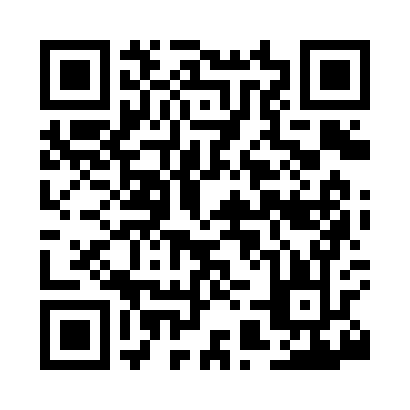 Prayer times for Crego, Washington, USAMon 1 Jul 2024 - Wed 31 Jul 2024High Latitude Method: Angle Based RulePrayer Calculation Method: Islamic Society of North AmericaAsar Calculation Method: ShafiPrayer times provided by https://www.salahtimes.comDateDayFajrSunriseDhuhrAsrMaghribIsha1Mon3:205:231:165:289:0911:132Tue3:205:241:165:289:0911:123Wed3:215:251:175:289:0811:114Thu3:235:251:175:289:0811:105Fri3:245:261:175:289:0811:106Sat3:255:271:175:289:0711:097Sun3:265:281:175:289:0711:088Mon3:285:281:175:289:0611:069Tue3:295:291:185:289:0611:0510Wed3:315:301:185:289:0511:0411Thu3:325:311:185:289:0411:0312Fri3:345:321:185:289:0411:0213Sat3:355:331:185:289:0311:0014Sun3:375:341:185:289:0210:5915Mon3:395:351:185:279:0110:5716Tue3:405:361:185:279:0110:5617Wed3:425:371:185:279:0010:5418Thu3:445:381:195:278:5910:5319Fri3:455:391:195:278:5810:5120Sat3:475:401:195:268:5710:4921Sun3:495:411:195:268:5610:4822Mon3:515:421:195:268:5510:4623Tue3:535:431:195:258:5410:4424Wed3:545:441:195:258:5310:4225Thu3:565:451:195:258:5210:4026Fri3:585:471:195:248:5010:3827Sat4:005:481:195:248:4910:3728Sun4:025:491:195:238:4810:3529Mon4:045:501:195:238:4710:3330Tue4:065:511:195:228:4510:3131Wed4:075:531:195:228:4410:29